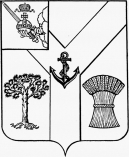 ПРЕДСТАВИТЕЛЬНОЕ СОБРАНИЕМЕЖДУРЕЧЕНСКОГО МУНИЦИПАЛЬНОГО ОКРУГАВОЛОГОДСКОЙ ОБЛАСТИ РЕШЕНИЕот 30.03.2023  № 36 с. ШуйскоеО внесении изменений и дополнений в Устав округа В соответствии со статьей 44 Федерального закона от 6 октября 2003 года № 131-ФЗ «Об общих принципах организации местного самоуправления в Российской Федерации», пунктом 1 статьи 28, статьей 62 Устава Междуреченского муниципального округа Вологодской области,Представительное Собрание округа РЕШИЛО:1. Внести в Устав Междуреченского муниципального округа Вологодской области  следующие изменения:1.1.Часть 2 статьи 17 изложить в следующей редакции:«2. Староста сельского населенного пункта назначается представительным органом муниципального образования, в состав которого входит данный сельский населенный пункт, по представлению схода граждан сельского населенного пункта. Староста сельского населенного пункта назначается из числа граждан Российской Федерации, проживающих на территории данного сельского населенного пункта и обладающих активным избирательным правом, либо граждан Российской Федерации, достигших на день представления сходом граждан 18 лет и имеющих в собственности жилое помещение, расположенное на территории данного сельского населенного пункта.";1.2. Часть 3 статьи 17 изложить в следующей редакции:«3. Староста сельского населенного пункта не является лицом, замещающим государственную должность, должность государственной гражданской службы, муниципальную должность, за исключением муниципальной должности депутата представительного органа муниципального образования, осуществляющего свои полномочия на непостоянной основе, или должность муниципальной службы, не может состоять в трудовых отношениях и иных непосредственно связанных с ними отношениях с органами местного самоуправления.»;1.3. Пункт 1 части 4 статьи 17 изложить в следующей редакции:«1) замещающее государственную должность, должность государственной гражданской службы, муниципальную должность, за исключением муниципальной должности депутата представительного органа муниципального образования, осуществляющего свои полномочия на непостоянной основе, или должность муниципальной службы;»;   1.4. Часть 1 статьи 32 дополнить пунктом 1.2 следующего содержания:«1.2. Полномочия депутата Представительного Собрания Междуреченского муниципального округа прекращаются досрочно решением Представительного Собрания Междуреченского муниципального округа в случае отсутствия депутата без уважительных причин на всех заседаниях Представительного Собрания Междуреченского муниципального округа в течение шести месяцев подряд.».2. Настоящее решение вступает в силу после его официального опубликования в газете «Междуречье» и подлежит размещению на официальном сайте Междуреченского муниципального округа в информационно-телекоммуникационной сети «Интернет».Председатель Представительного Собрания                              Глава Междуреченского Междуреченского муниципального округа         муниципального округа                                              Ю.М. Бойнес                                           А.А.Титов     